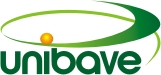 CENTRO UNIVERSITÁRIO BARRIGA VERDE – UNIBAVEPRÓ-REITORIA DE ENSINO DE GRADUAÇÃOCURSO DE      RELATÓRIO DE ATIVIDADE EXTRACLASSE Dados da(s) Acadêmico(a) Identificação do local visitado______________________________Assinatura do AcadêmicoRelato da visita / atividade (resultado atingido e fotos)______________________________Assinatura do AcadêmicoAcadêmico(a):     Data início da atividade:      Disciplina(s):      Data fim da atividade:      Semestre:     Fase(s):      Ano:     Razão Social (local):      Cidade:     